Территориальное общественное самоуправление«Поселок Быково» (п. Быково, ул. Победы, 11, Муниципальное образование «Ангарский», Аларский район, Иркутская область)СОЦИАЛЬНЫЙ ПРОЕКТ«Праздникам быть!»Руководитель проекта: председатель территориального общественного самоуправления «Быково» Мухлаева Людмила Евгеньевна.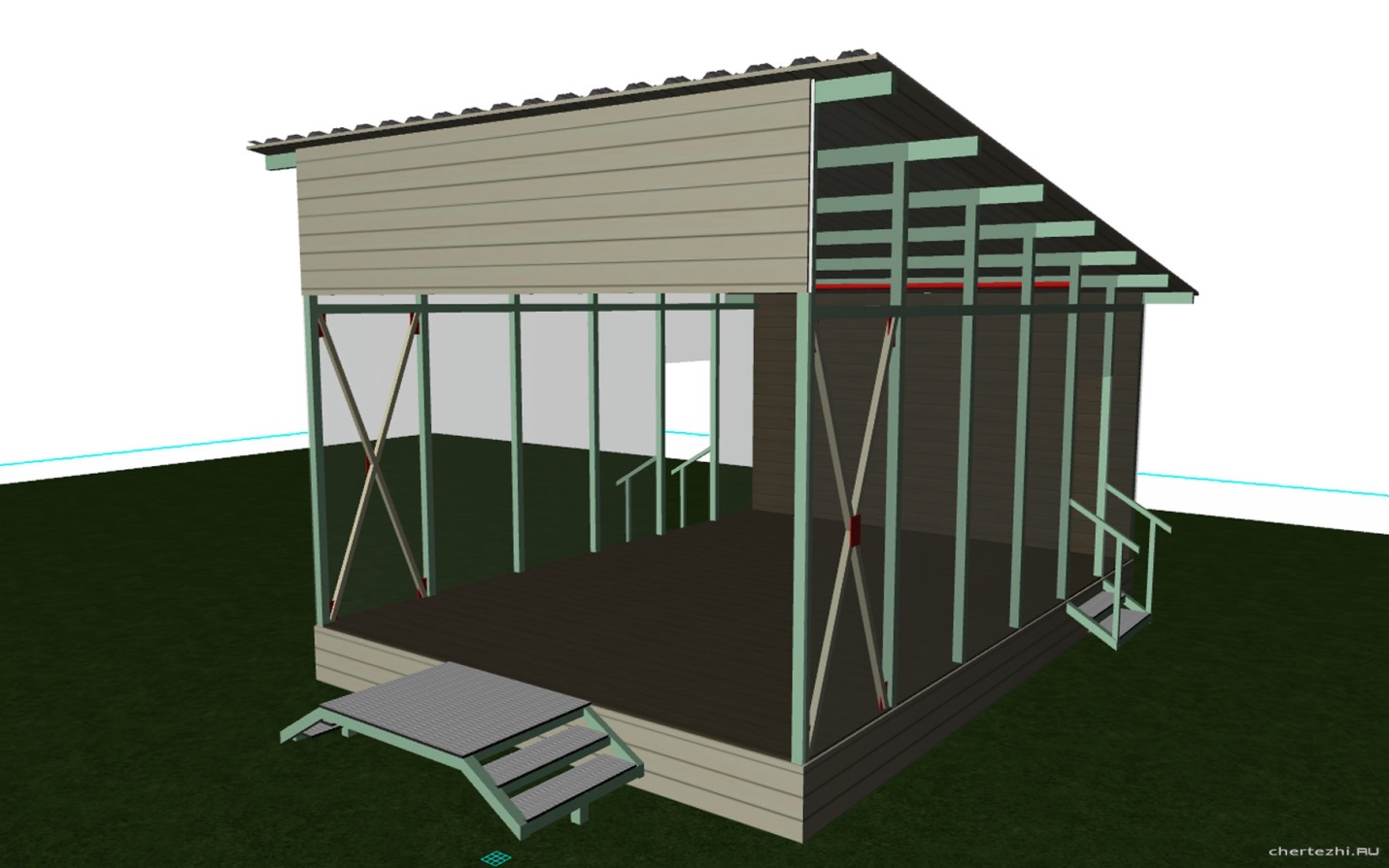 Адрес: Иркутская область, Аларский район, п. Быково, ул.Победы,11Телефон: 895011470452021 годПроект территориального общественного самоуправления «Поселок Быково» п.Быково Аларского района Иркутской области«Праздникам быть!»Раздел I. Общая информацияНаименование и место нахождения территориального общественного самоуправления.Территориальное общественное самоуправление «Поселок Быково», п.Быково, муниципальное образование «Ангарский», Аларский район, Иркутская область.Наименование проекта «Праздникам быть!».Дата начала реализации проекта01 мая 2021 годаДата окончания реализации проекта  31 октября 2021 годаТерритория реализации проектаПроект будет реализован на территории п.Быково (ул.Победы.д.1-д.18, ул.Мира д.1- д.17.Охват населенияПланируется привлечь для реализации проекта 41 жителя, входящих в состав ТОСа, из них 2-х несовершеннолетних в возрасте от 16 до 18 лет, коллектив МБУК «ИКЦ МО «Ангарский» в количестве 4 человек, а также все желающие помочь в проведении работ.7.Использование механизмов волонтерства.При этом также планируется привлечение сил волонтерского движения: волонтерский отряд «Волна» в количестве 15 человек.8.Использование благотворительностиПланируется использование благотворительных средств 10000 (десять тысяч) рублей9.Социальное партнерствоВ рамках социального партнерства планируется участие ИП. Морозовой Н.Г., КФХ Хоботовой Ю.В., КФХ Мутина Б.А. на основе соглашений о безвозмездном выполнении работ (оказании услуг).10. Информационная поддержка проектаИнформационная поддержка проекта, которая позволит наиболее эффективно донести основные идеи проекта и максимально охватить целевую аудиторию, будет осуществляться посредством социальных сетей. Создана группа в приложении для смартфонов Вайбере, в которую входят 100% членов ТОС «Быково». Все объявления и сам проект планируется разместить на официальном сайте администрации муниципального образования «Аларский район» во вкладке муниципального образования «Ангарский» в информационно-телекоммуникационной сети «Интерент».11. Общая стоимость проектаОбщая стоимость проекта составляет 227760 (двести двадцать семь тысяч семьсот шестьдесят) рублей.12. Сумма, запрашиваемая из бюджета на реализацию проекта Сумма, запрашиваемая на реализацию социального проекта «Праздникам быть!» из бюджета – 115000 (сто пятнадцать тысяч) рублей.Раздел II. Сведения о проекте13. Описание проблемы, на решение которой направлен проект.Поселок Быково входит в состав муниципального образования «Ангарский». На его территории постоянно проживают 75 человек, 21 из них дети. 	Наша деревня располагается в живописном месте на берегу реки Ангары. Она находится вдалеке от основной автомобильной магистрали, поэтому у нас, к сожалению, отсутствует ежедневное транспортное сообщение с районным центром, а в центральную усадьбу мы можем приехать только на школьном автобусе, который возит наших детей в школу. Школы у нас тоже нет, даже начальной. Нет у нас и учреждений культуры. Тем не менее, мы здесь живем, у нас рождаются дети (только в двух многодетных семьях Мухлаевых и Горощеновых воспитывается 12 детей). Мы очень любим свою малую родину и хотим, чтобы и у нас появлялись хоть какие-то возможности для организации досуга. Тем более что у нас очень творческие дети: они летом сами организовывают и проводят концерты и праздники и стремятся привлечь к участию в мероприятиях взрослое население.  И вот здесь возникает проблема: в нашей деревне нет места, где можно было бы собраться всем вместе и провести мероприятия. Дети проводят их на пустыре, под открытым небом.  Причина проблемы: недостаток финансирования, нехватка денежных средств в районном и поселенческом бюджете. Администрация поселения планирует построить нам небольшой клуб, но когда это будет?Поэтому хотелось бы, чтобы в поселке появилось место для проведения культурно – досуговых мероприятий в летнее время. Чтобы летний отдых детей проходил организованно, интересно, насыщенно. Они будут учиться петь, танцевать, к ним с удовольствием присоединится и взрослое население, проживающее в поселке. А у молодежи появится возможность летними вечерами потанцевать на дискотеке.Это существенно поднимет культурный уровень жизни населения, будет способствовать развитию творческих способностей населения, духовно – нравственному и патриотическому воспитанию детей и подростков, укреплению института семьи, созданию условий для развития культуры на селе.14.Цель проектаОрганизация культурно - досуговой деятельности в п. Быково.15.Задачи проекта1) Подготовка земельного участка под строительство летней сцены.2) Строительство летней сцены.16. Календарный план работ по проекту17. Описание процесса реализации проектаПроект планируется реализовать на территории, находящейся рядом с детской игровой площадкой, расположенной по ул. Мира, 10 площадью 650 кв.м. Планируется силами членов ТОС очистить территорию, выровнить площадку для строительства летней эстрады. Крестьянское (фермерское) хозяйство Мутина Б.А. на безвозмездной основе предоставит автотракторную технику для вывоза мусора и излишек грунта Летняя эстрада будет представлять собой крытую сцену, обшитую досками с трех сторон, с деревянным полом. Крыша будет односкатная, закрыта шифером. Размер летней эстрады 6м*6 м. На фасаде летней эстрады планируется установить во всю ее ширину трехступенчатую лестницу. Стены снаружи и внутри будут покрашены краской.Перед сценой будут установлены четыре скамейки в два ряда. Скамейки также будут покрашены. Краски потребуется много, поэтому на ее приобретение планируется потратить как средства из ожидаемой субсидии, так и благотворительные пожертвования ИП Морозовой Н.Г. в размере 5000 (пяти тысяч) рублей.Задник сцены будет украшен баннером с живописными видами Ангары.Доставку пиломатериалов осуществит крестьянское (фермерское) хозяйство Хоботовой Ю.В. на безвозмездной основе.В дальнейшем планируется сделать ограждение летней эстрады, ее озеленение. Построенная летняя эстрада станет излюбленным местом всех жителей поселка. Здесь в летнее время можно будет проводить праздничные мероприятия, дискотеки для молодежи, праздники для детей.СОБСТВЕННЫЕ СРЕДСТВА18. Финансирование проектаИсточники финансирования проекта19.Ожидаемые результатыРеализация данного проекта будет способствовать вовлечению местного населения, от детей до лиц пенсионного возраста, в решение вопросов местного значения, пробуждению активности широких масс населения. Совместная работа будет способствовать сплоченности местных жителей.Появится место, где  можно будет проводить культурно-досуговые мероприятия, на которых люди могут проводить свое свободное время, и где смогут пообщаться друг с другом, наслаждаясь концертной программой .Будет решена проблема организации досуга детей поселка. Работники МБУК «ИКЦ МО «Ангарский» смогут в теплое время года выезжать в п.Быково и заниматься с детьми хореографией и вокалом. Администрация муниципального образования «Ангарский» планирует приобрести музыкальное оборудование на летнюю эстраду в п.Быково. Ответственность за его эксплуатацию возьмет на себя председатель ТОС «Поселок Быково»,Строительство летней сцены внесет обновление в архитектурный облик села, вдохнет в него новую жизнь.За сохранностью и функционированием летней сцены будут следить участники ТОС «Быково». РАЗДЕЛ III. Информация о территориальном общественном самоуправлении и участниках проекта20. Сведения о территориальном общественном самоуправлении:21. Сведения о руководителе территориального общественного самоуправления:Даю свое согласие на автоматизированную, а также без использования средств автоматизации обработку моих персональных данных, а именно совершение действий, предусмотренных пунктом 3 части 1 статьи 3 Федерального закона от 27 июля 2006 года №152-ФЗ «О персональных данных», указанных в документах, для проверки достоверности представленной мной информации.22. Сведения о привлекаемых специалистах (консультанты, эксперты, исполнители) и участники проектаДля реализации проекта планируется привлечь, помимо участия добровольцев (41 участник ТОС «Быково», 4 работника МБУК «ИКЦ» МО «Ангарский», 15 волонтеров волонтерского отряда «Волна») в виде безвозмездного труда, в качестве участников КФХ Мутина Бориса Алексеевича, которое по соглашению о безвозмездном выполнении работ (оказании услуг) предоставит трактор для вывоза мусора при обустройстве территории под строительство летней сцены; КФХ Хоботовой Юлии Васильевны, которое по соглашению о безвозмездном выполнении работ (оказании услуг) доставит необходимый пиломатериал из п.Кутулик до п.Быково; ИП Морозовой Наталии Геннадьевны, которое по соглашению о безвозмездном выполнении работ (оказания услуг) предоставит краску на 5000 (пять тысяч) рублей.	23. Сведения о предыдущей проектной деятельности территориального общественного самоуправления	Опыт о предыдущей  проектной деятельности у территориального общественного самоуправления отсутствует.№МероприятиеОписание работИсполнительСрок выполнения 123451Бухгалтерское сопровождение проектаСоставление сметы планируемых расходов на реализацию проектаБухгалтер МБУК «ИКЦ МО «Ангарский»(по договору безвозмездного оказания услуг)Апрель2Заказ пиломатериалов для строительства летней эстрадной сценыПриобретение пиломатериалов, гвоздей, краски, для строительства сцены Приобретение шифера для крыши.Председатель ТОСИюль- август3Подготовка земельного участка под строительство  Расчистка территории, выравнивание площадкиЧлены ТОС, волонтеры.Май4Строительство сценыУстановка фундамента; возведение каркаса, установка крыши , укладка пола, обшивка стен.Члены ТОС, волонтерыиюнь5Строительство и установка лавочек Строительство лавочек, покраска и установкаЧлены ТОС, волонтерыАвгуст – сентябрь6Оформление задника сценыИзготовление баннера; размещение баннера на заднике летней эстрады7 Торжественное  открытие летней эстрадыТоржественное открытие летней эстрадной сцены с привлечением населения поселка. Председатель ТОСоктябрь№п/пНаименование расходовЕдиницаизмеренияКол-воСумма, руб.1Расчистка территории площадки:1Использование труда добровольцев на безвозмездной основечел./ч.30/3204171Использование трактора КФХ Мутина Б.А. на безвозмездной основе для вывоза излишек грунтач.210002Строительство летней эстрады2Приобретение материалов на средства субсидии:2- брус 10*12*4куб.м.1,5298002- доска обрезная 200*40*6куб.м.3,5245002- доска обрезная 100*25*6куб.м.3180002-гвоздикг510002- краска кг40140002- шифершт3099002- кистьшт2028002Доставка приобретенных материалов из п.Кутулик по соглашению о безвозмездном выполнении работ (оказании услуг)  КФХ Хоботовой Ю.Вруб./ч.440002Использование труда добровольцевчел./ч.30/10680523Установка скамеек3Использование труда добровольцевчел./ч.10/245374Покраска летней эстрады и скамеек4Приобретение краски по договору на оказание безвозмездных услуг с ИП Морозова Н.Г.кг1550004Использование труда добровольцевчел./ч.10/490745Оформление задника сцены5Приобретение баннерашт.1150005Размещение баннера чел./ч.3/1680ИТОГО:ИТОГО:227760№п/пИсточники финансирования проектаСумма. Руб.1Средства областного бюджета1150002Собственные средства ТОС1027603Привлеченные (иные) средства10000ИТОГО:ИТОГО:2277601.Наименование территориального общественного самоуправленияТерриториальное общественное самоуправление «Поселок Быково»2.Дата учреждения (регистрации устава) территориального общественного самоуправления15.04.2021 года3Адрес669459 Иркутская область, Аларский район, п.Быково, ул.Победы д.1- д.18; ул.Мира д.1 – д.174Телефон, электронная почта89086425846 adm_angarskiy@mail.ru1.Фамилия, имя, отчествоМухлаева Людмила Евгеньевна2.Год рождения19633.ГражданствоРоссийская Федерация4.Образование (год окончания, квалификация)Среднее специальное, 1987 г., 5.АдресИркутская область, Аларский район, п.Быково. ул.Победы, д.116.Контактный телефон, электронная почта89501147045;-7.Иные важные моменты биографииЯвляется пенсионером